Gozdni orkester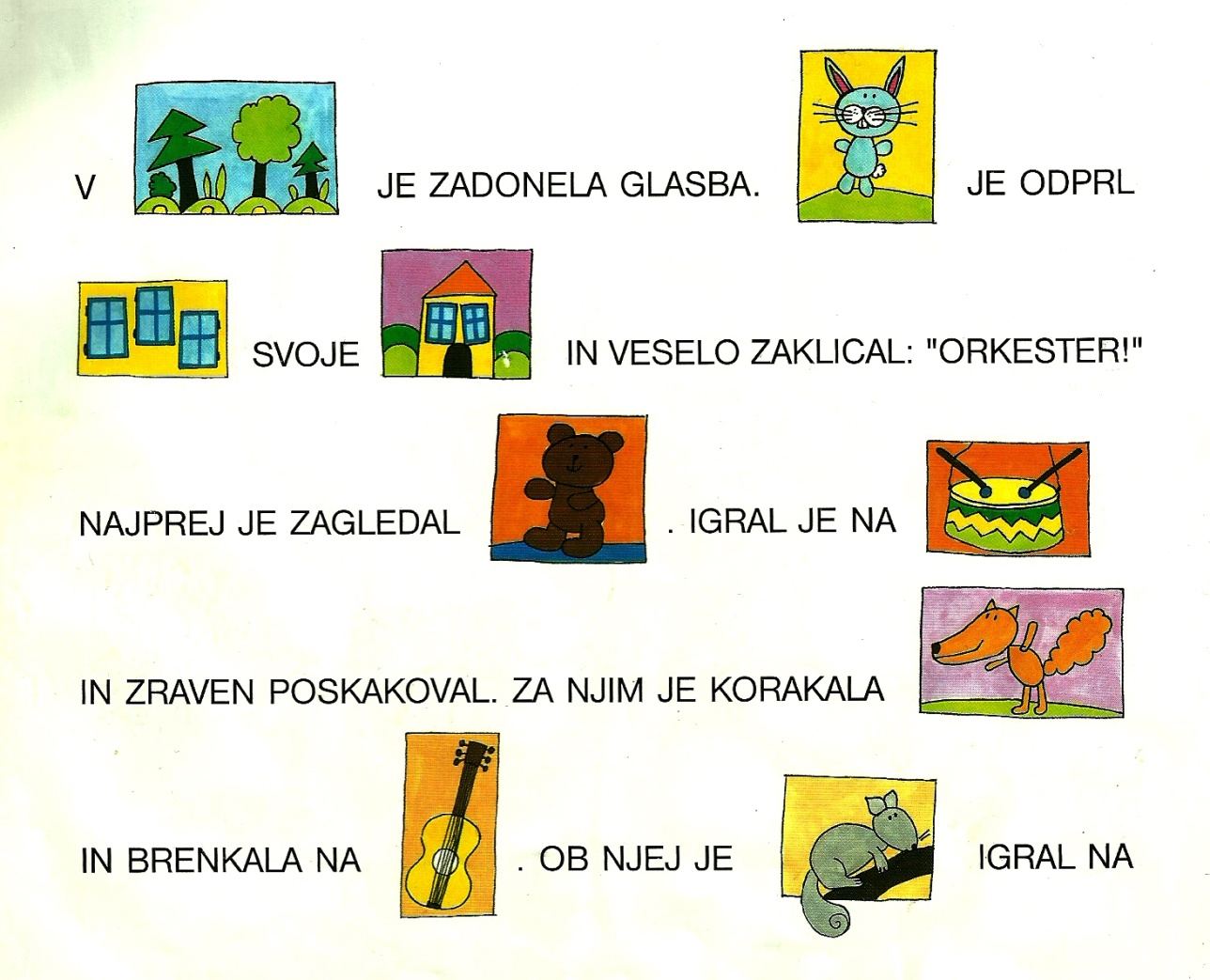 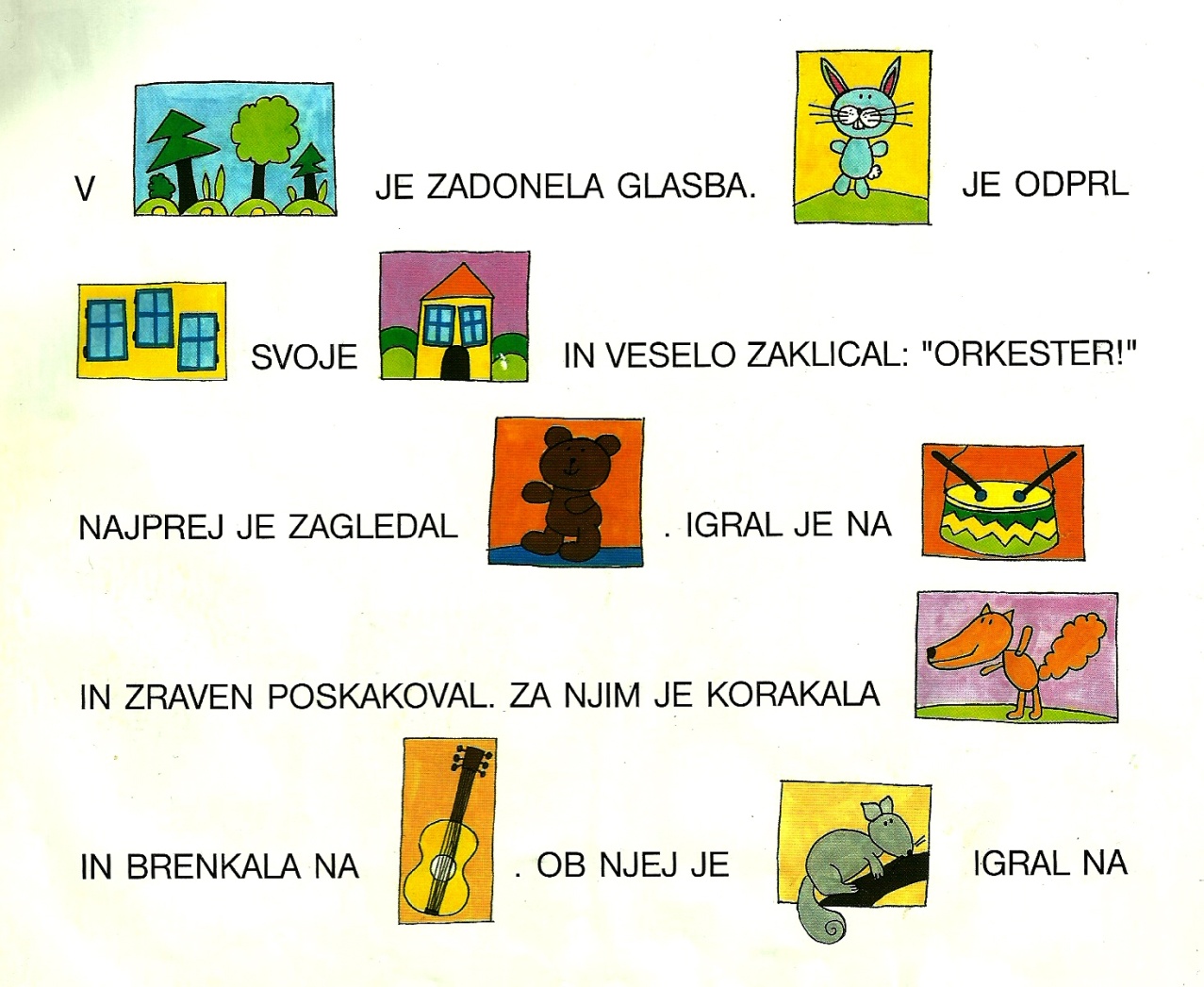 V gozdu je zadonela glasba. Zajček je odprl okna svoje hiše in veselo zaklical: »Orkester!« Najprej je zagledal medve. Igral je na boben in zraven poskakoval. Za njim je korakala    lisica  in brenkala na kitar. Ob njej je   polh igral na vio, miška  je piskala na       ,  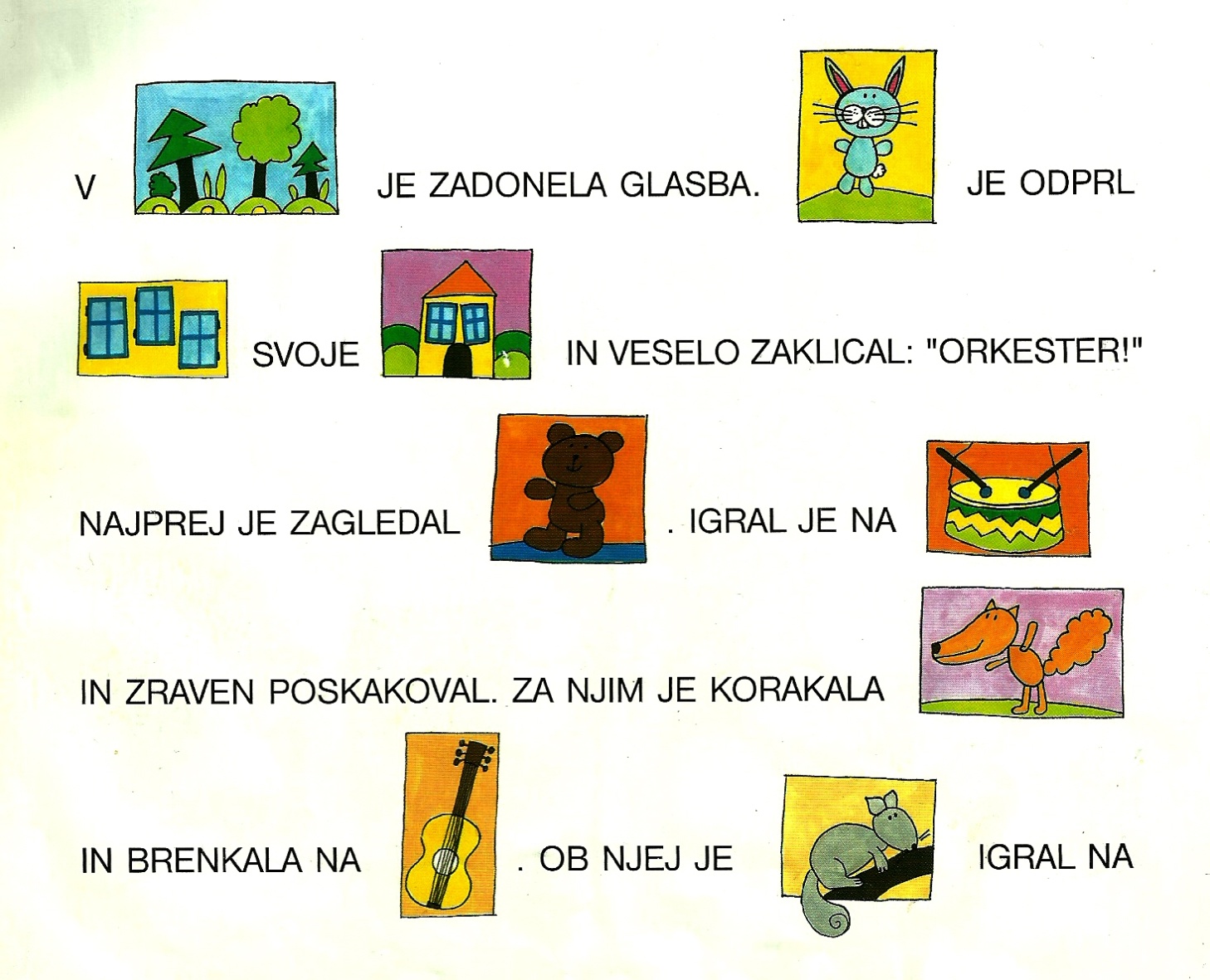 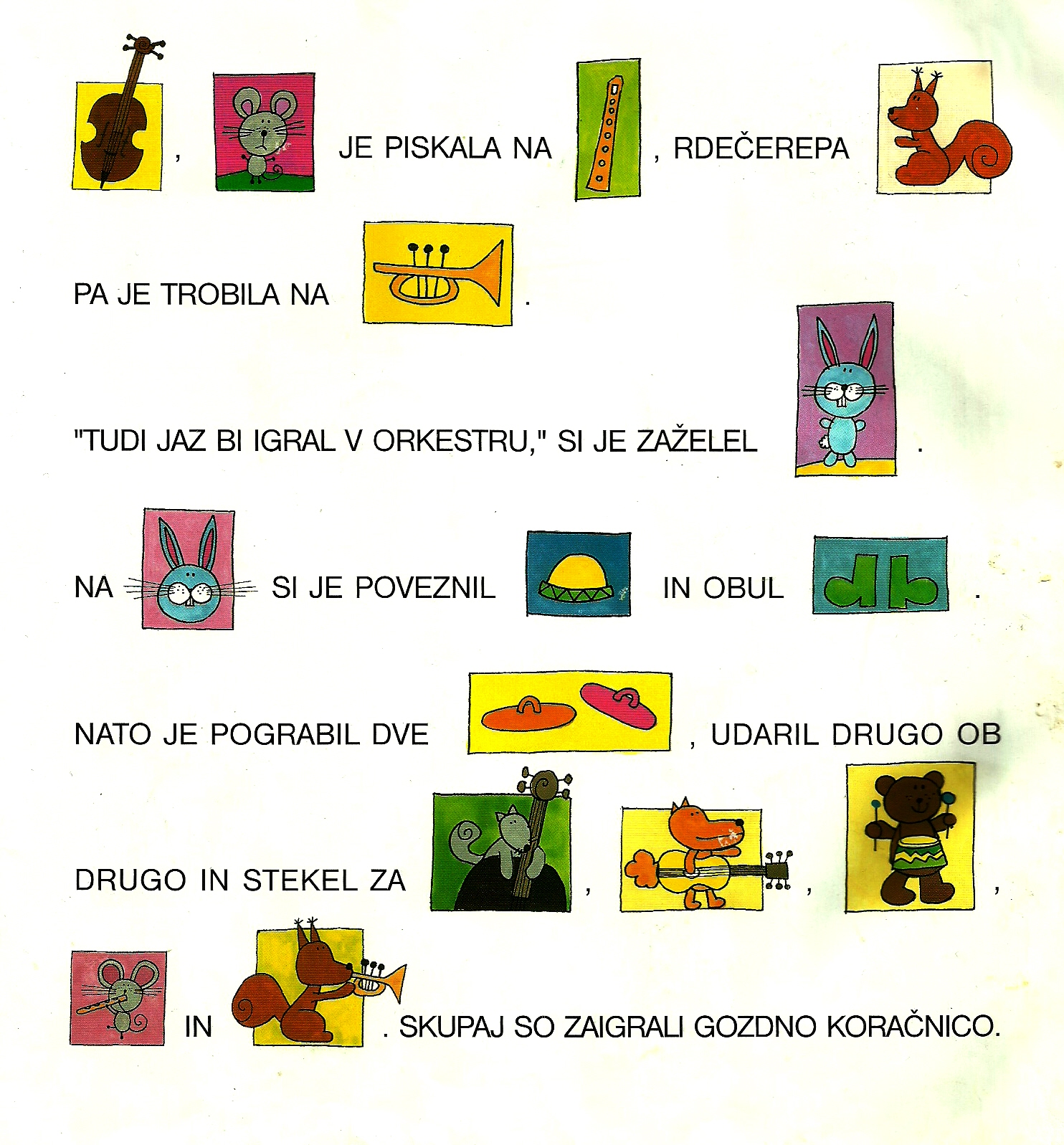 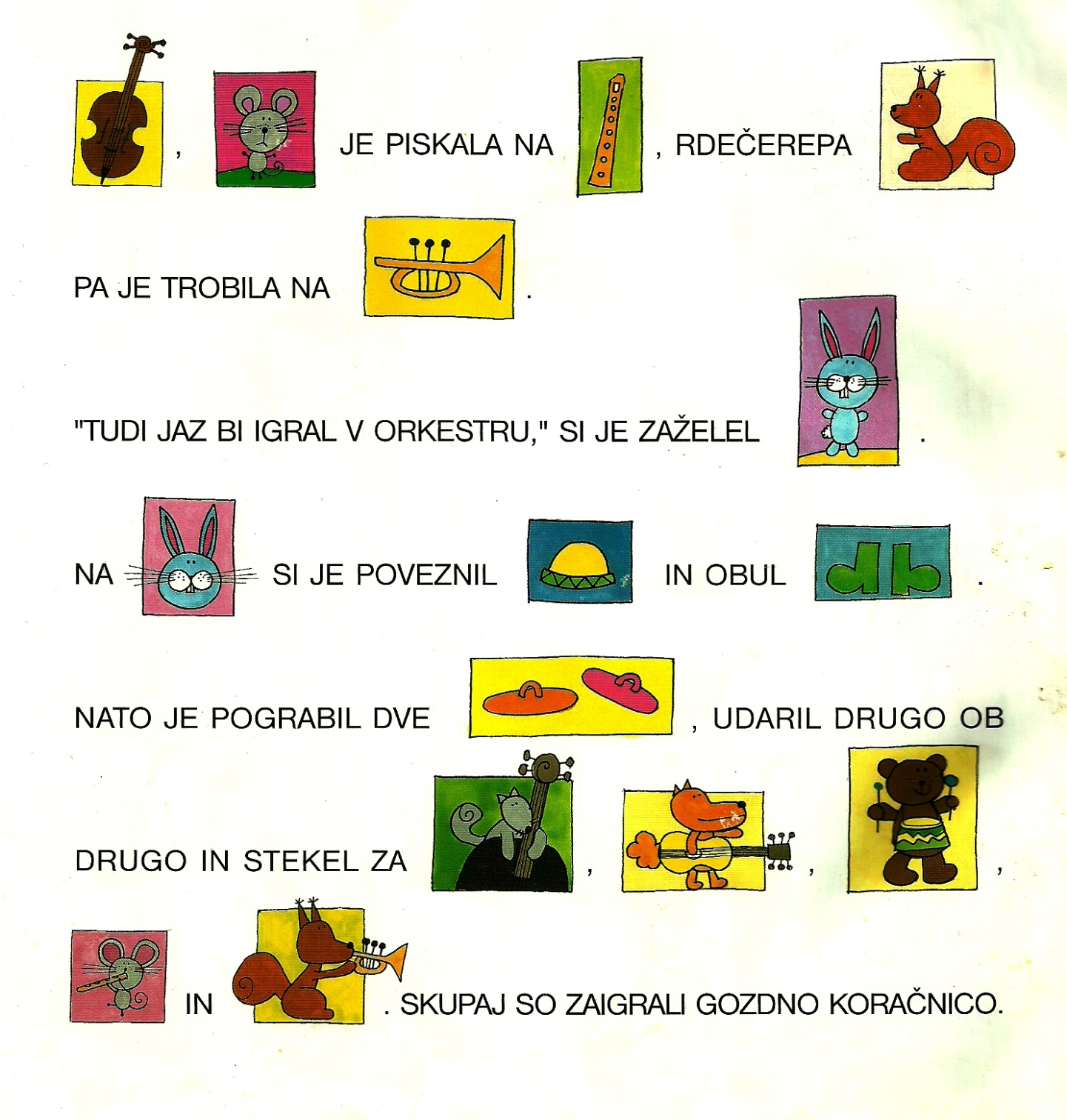 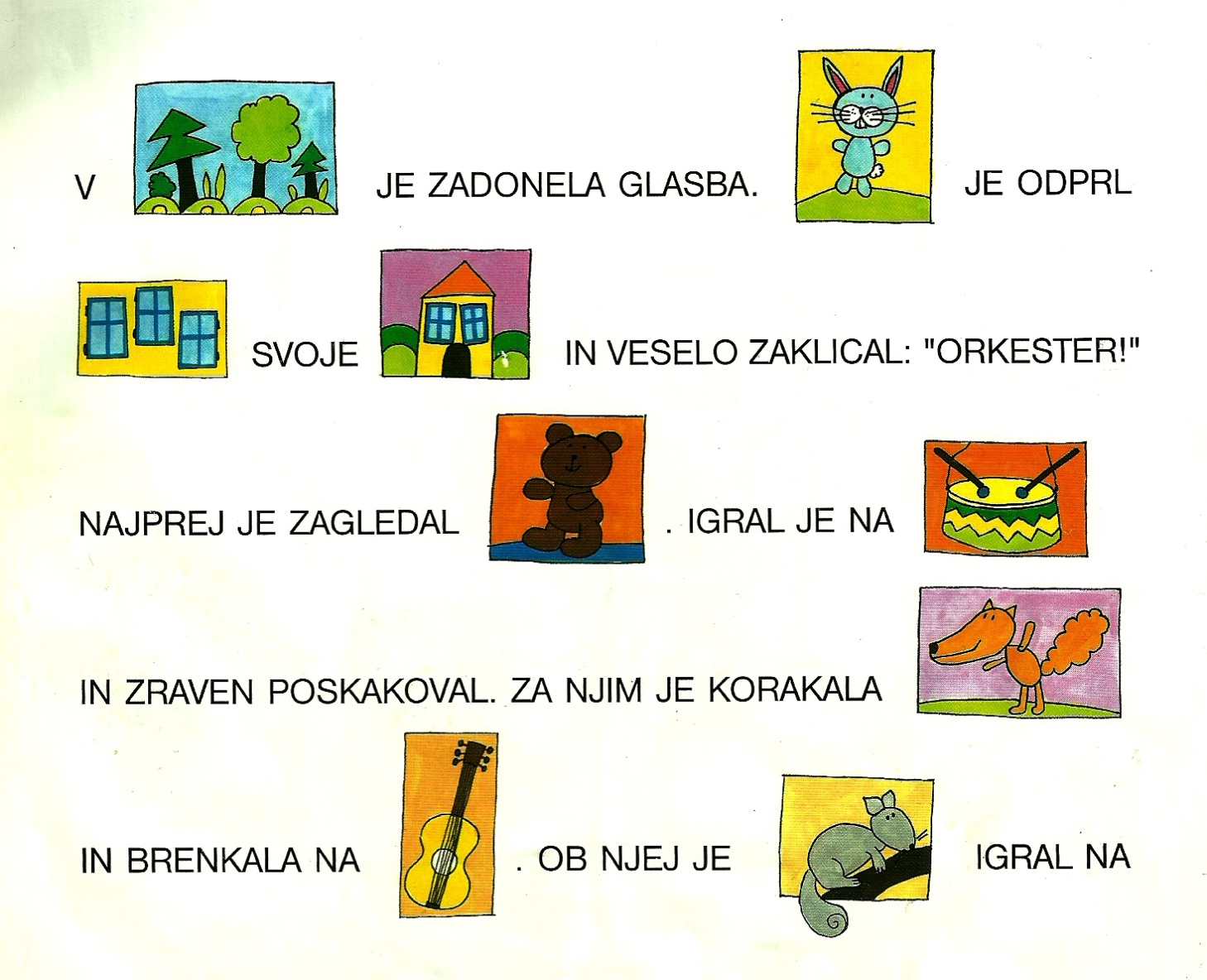 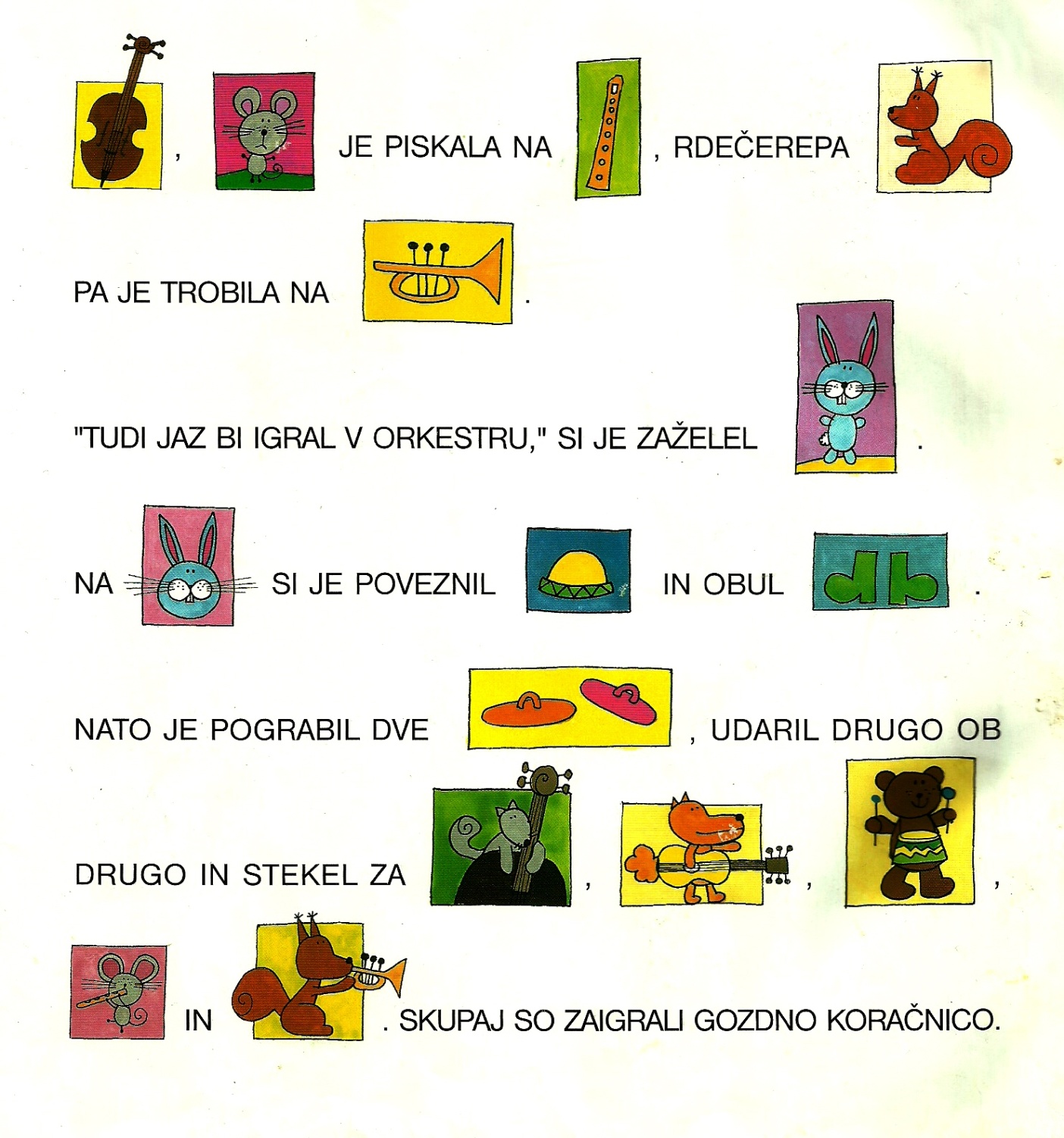 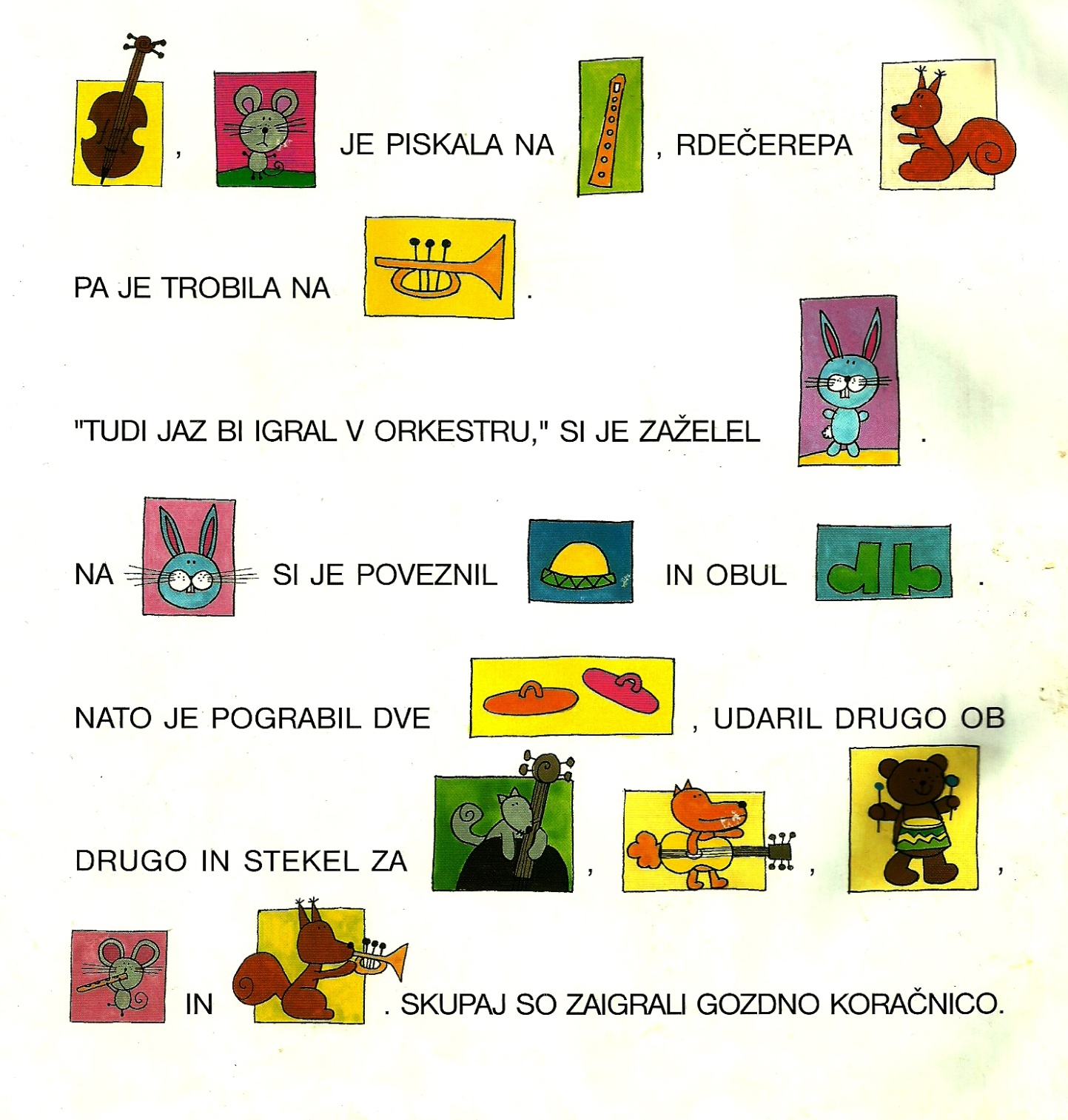 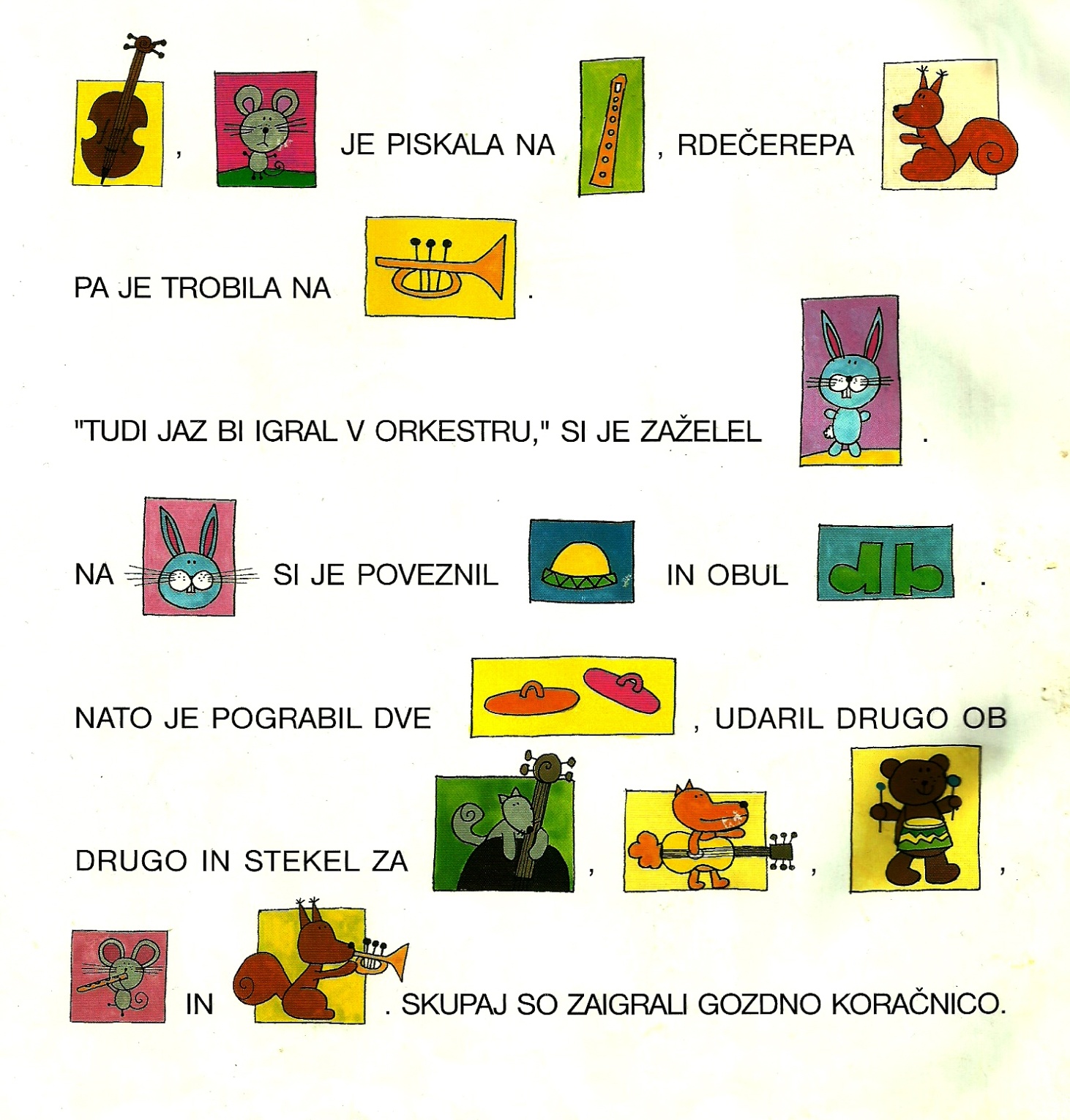 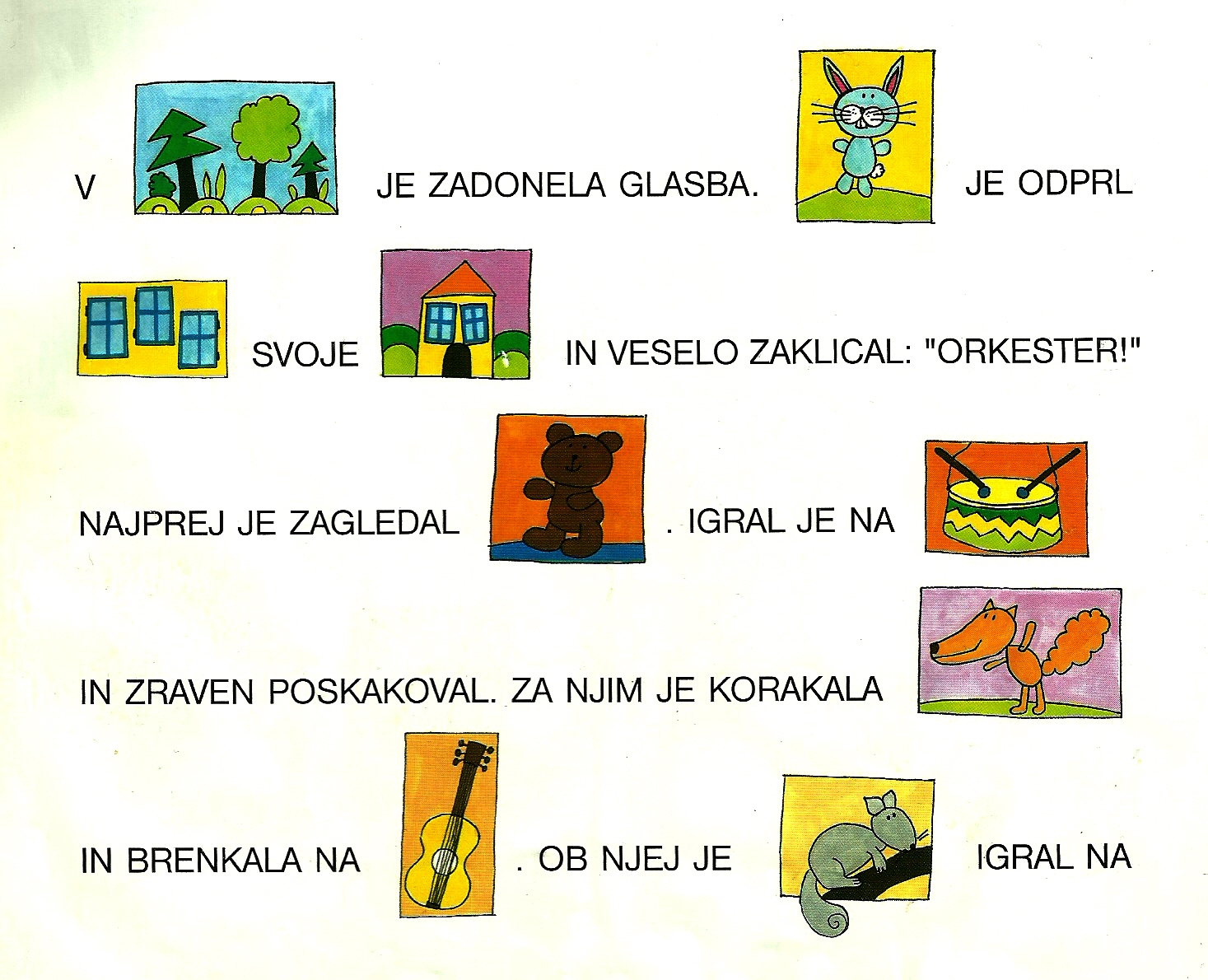 rdečerepa        ve  pa je trobila na troben  . »Tudi jaz bi igral v orkestru,« si je zaželel zajček. Na glavo si je poveznil kapo in obul čevlje. Nato je pograbil dve pokrovki, udaril drugo ob drugo in stekel za polhom,  lisico     , medvedo, miško in veveri .  Skupaj so zaigrali  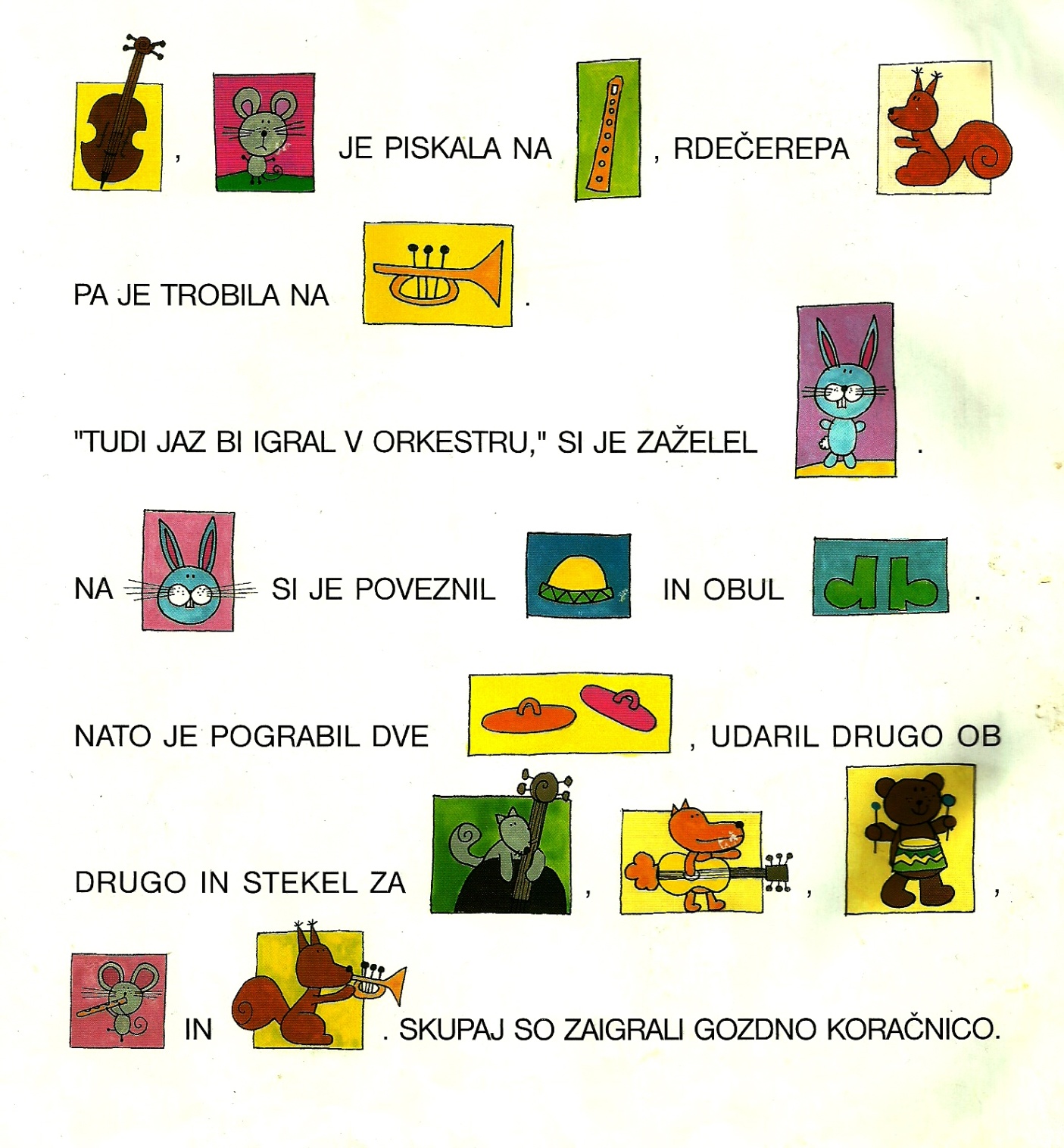 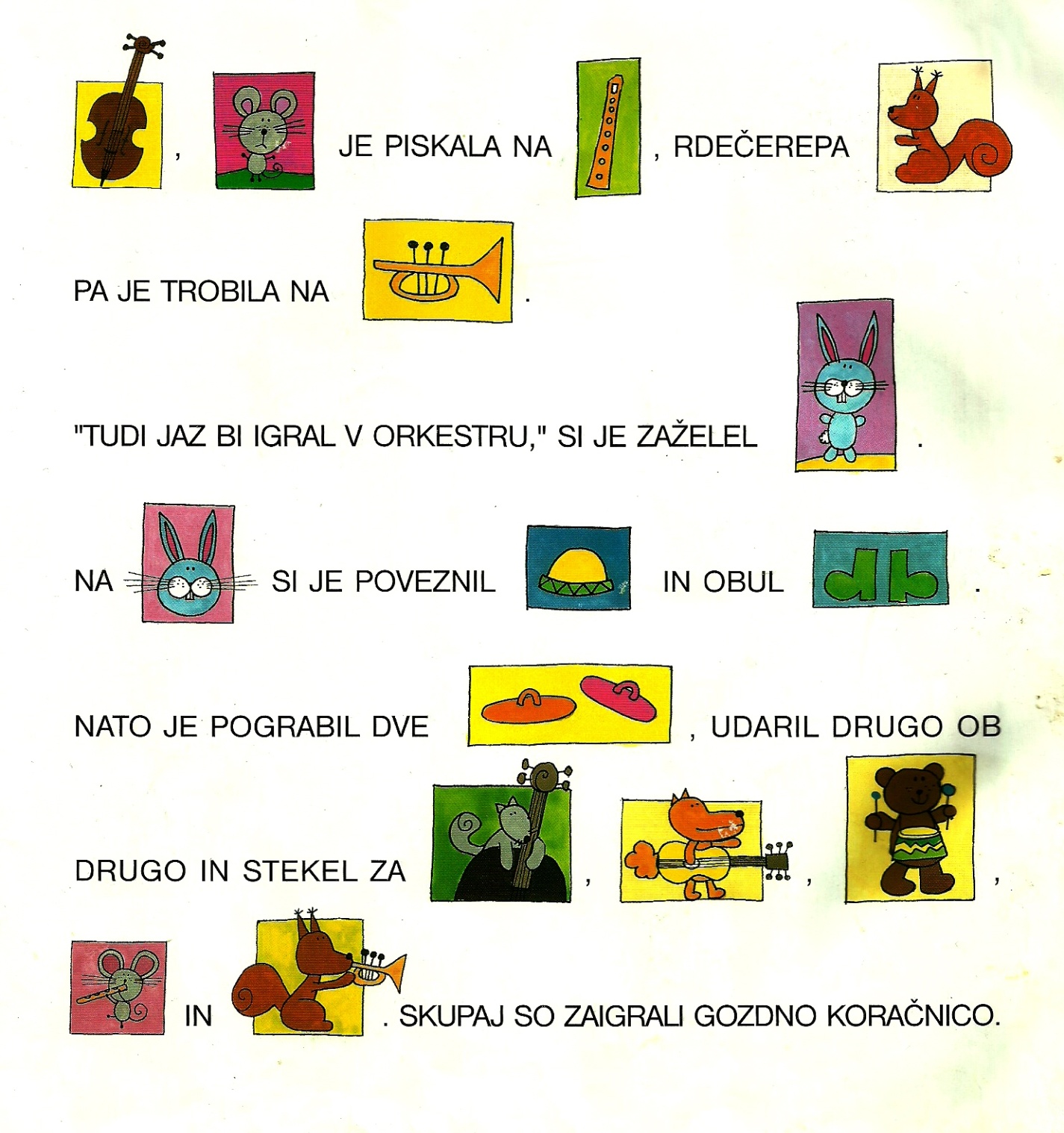 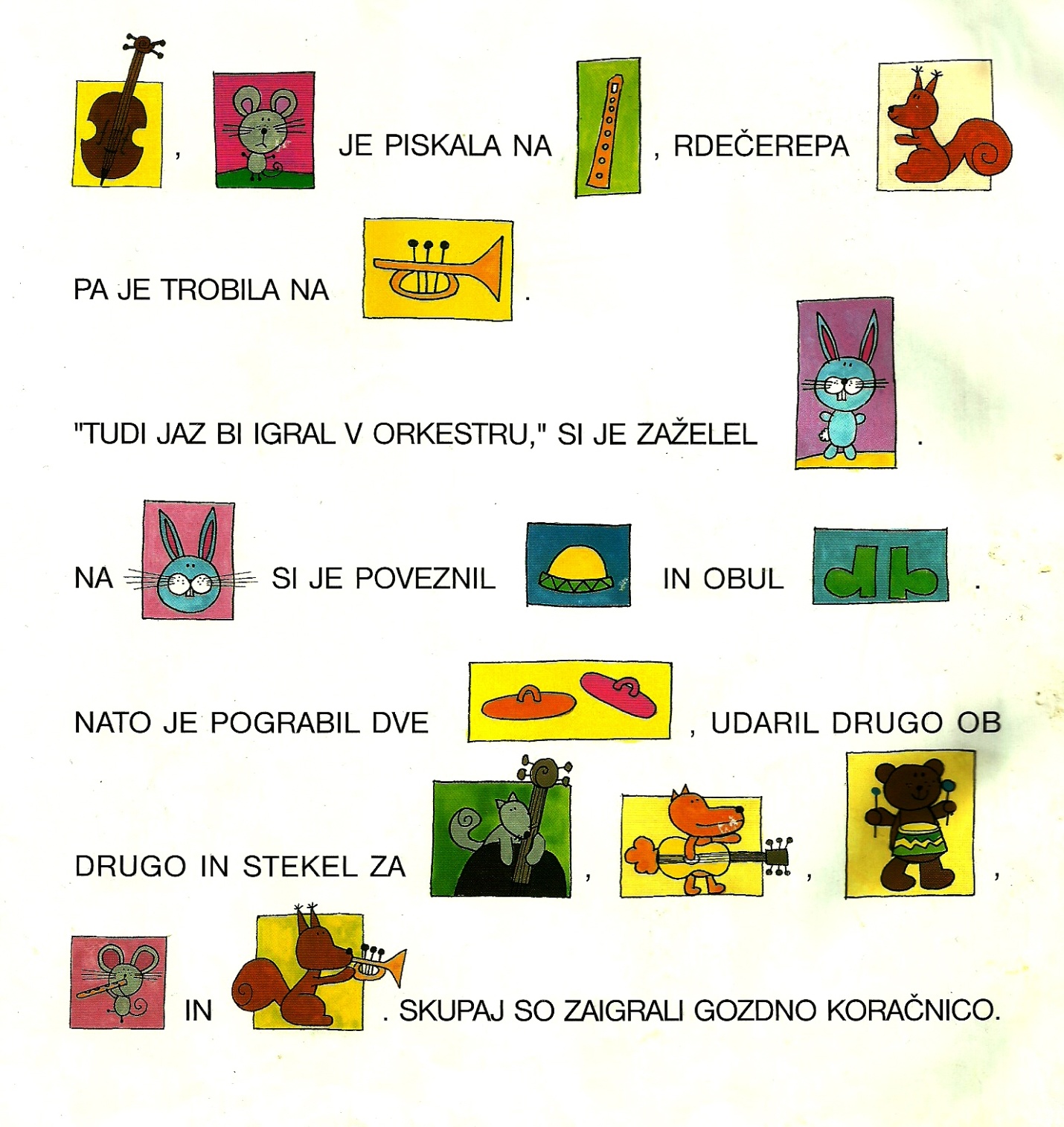        gozdno koračnico.